Codes (leave blank for Present)NON-PASSERINES		           Code   No.        PASSERINES		              Code   No.    	 PASSERINES	                                 Code  No.If Species in BOLD are seen a “Rare Bird Record Report” should be submitted.				IT IS IMPORTANT THAT ONLY BIRDS SEEN WITHIN THE PARK ARE RECORDED ON THIS LIST.  IF YOU SEE BIRDS OUTSIDE THE PARK PLEASE MARK ACCORDINGLY OR PREFERABLY USE A SEPARATE LIST.Please return this sheet on completion to Birds SA Database Co-ordinator (Brian Blaylock) for inclusion in the database.Email to: secretary@birdssa.asn.au or post to: Birds SA c/- SA Museum, North Terrace, Adelaide, SA, 5000MAIZE ISLAND LAGOON CONSERVATION PARK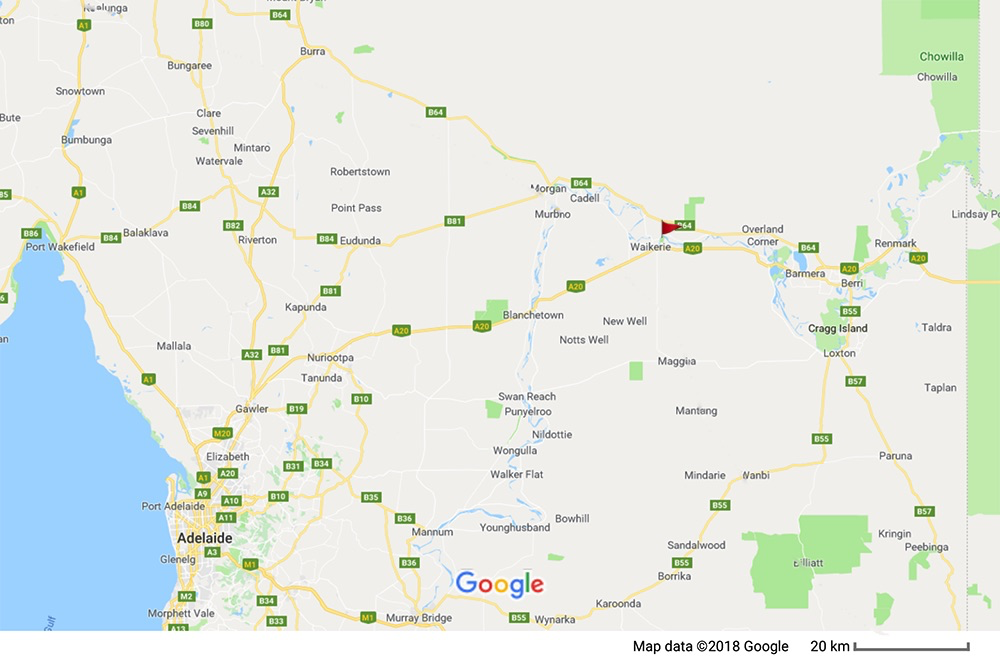 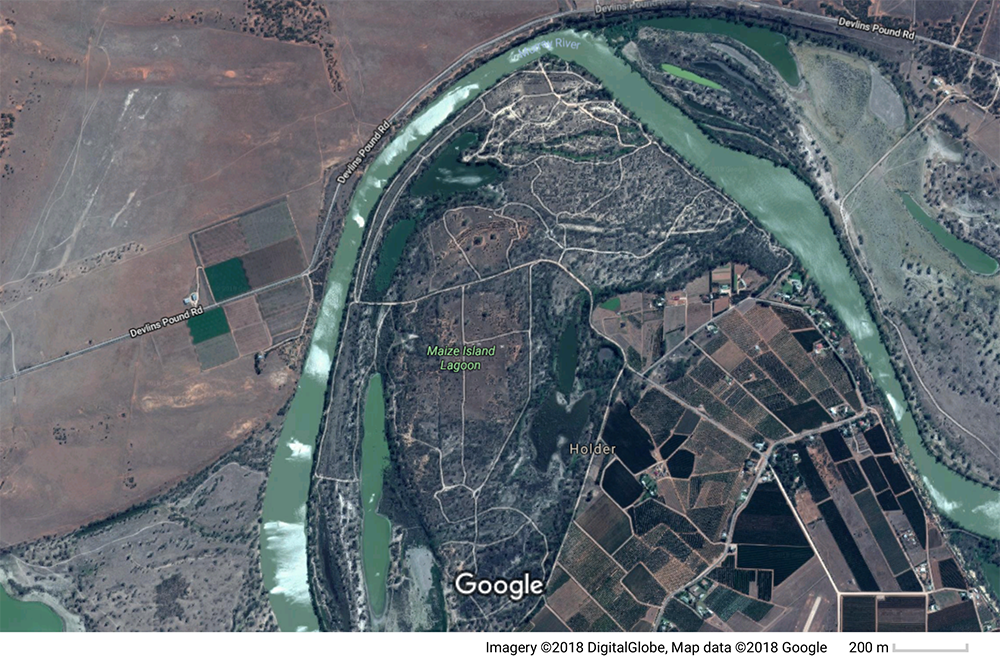 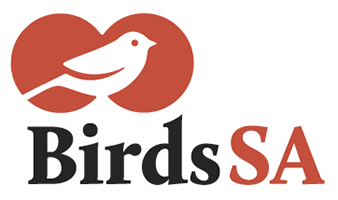           birdssa.asn.auChecklist forMAIZE ISLAND LAGOON CONSERVATION PARKChecklist forMAIZE ISLAND LAGOON CONSERVATION PARKChecklist forMAIZE ISLAND LAGOON CONSERVATION PARKChecklist forMAIZE ISLAND LAGOON CONSERVATION PARK          birdssa.asn.au-34.97917 °N  139.68444 °Eor new  …………….   ……………..34°58’45” S  139°41’04” E……………  ……………..34°58’45” S  139°41’04” E……………  ……………..54  379919  6128477     …  ….........  ………Observers:   …………………………………………………………………..  ..……………………………………………………………………………….Observers:   …………………………………………………………………..  ..……………………………………………………………………………….Observers:   …………………………………………………………………..  ..……………………………………………………………………………….Phone: (H)  ……………………………… (M)  …………………………………Email:   …………..……………………………………………………Phone: (H)  ……………………………… (M)  …………………………………Email:   …………..……………………………………………………Date:  ……..………………………….      Start Time: ………………………    End Time:   ………………………Date:  ……..………………………….      Start Time: ………………………    End Time:   ………………………Date:  ……..………………………….      Start Time: ………………………    End Time:   ………………………Date:  ……..………………………….      Start Time: ………………………    End Time:   ………………………Date:  ……..………………………….      Start Time: ………………………    End Time:   ………………………D = DeadH = HeardO = OverheadB = BreedingB1 = MatingB2 = Nest BuildingB3 = Nest with eggsB4 = Nest with chicksB5 = Dependent fledglingsB6 = Bird on nest Black SwanBrown Treecreeper*Common StarlingAustralian ShelduckSuperb Fairywren*Common BlackbirdManed DuckPurple-backed FairywrenMistletoebirdPacific Black DuckPied Honeyeater*House SparrowGrey TealCrimson ChatAustralian PipitHardheadWhite-fronted ChatDiamond FiretailAustralasian GrebeSpiny-cheeked HoneyeaterZebra FinchAustralian White IbisRed Wattlebird*European GoldfinchStraw-necked IbisNoisy MInerNankeen Night HeronSinging HoneyeaterWhite-necked HeronYellow-plumed HoneyeaterEastern Great Egret (Great Egret)White-plumed HoneyeaterWhite-faced HeronSpotted PardaloteLittle EagleStriated PardaloteWedge-tailed EagleWeebillBrown GoshawkYellow-rumped ThornbillCollared SparrowhawkChestnut-rumped ThornbillSwamp HarrierWhite-browed BabblerSpotted HarrierMasked WoodswallowWhistling KiteWhite-browed WoodswallowAustralian CrakeDusky WoodswallowAustralasian SwamphenGrey ButcherbirdDusky MoorhenPied ButcherbirdBlack-tailed NativehenBlack-faced CuckooshrikeEurasian CootWhite-winged TrillerCommon BronzewingBlack-capped Sittella (Varied Sittella)Crested PigeonGilbert's WhistlerPeaceful DoveRufous WhistlerHorsfield's Bronze CuckooGrey ShrikethrushPallid CuckooWillie WagtailLaughing KookaburraGrey FantailSacred KingfisherMagpielarkRed-backed KingfisherLittle RavenRainbow Bee-eaterAustralian RavenNankeen KestrelWhite-winged ChoughAustralian HobbyRed-capped RobinNankeen KestrelHooded RobinGalahWhite-backed SwallowLittle CorellaWelcome SwallowSulphur-crested CockatooFairy MartinRegent Parrot Tree MartinRed-rumped ParrotAustralian Reed WarblerRufous SonglarkLittle GrassbirdSilvereye